السؤال الرابع : اكمل خرائط المفاهيم التالية ؟                                                  (درجتين  )السؤال الخامس : عزيزي الطالب من خلال دراستك سيرة الحبيب نبينا محمد صلى الله عليه وسلم رتب الاحداث التاريخية التالية من سيرته من الاقدم الى الاحدث ؟	(	5 درجات )المملكة العربية السعوديةوزارة التعليمإدارة تعليم ...........     مدرسة ..........................  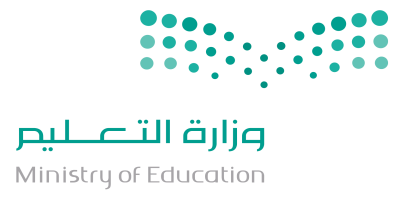 الصف : الاول   المتوسط اختبار منتصف الفترة اسم الطالبالفصل		20درجةالسؤال الاول : ضع علامة ( √ ) امام العبارة الصحيحة وعلامة ( × ) امام العبارة الخاطئة فيمايلي؟                                                                              ( 5 درجات )السؤال الاول : ضع علامة ( √ ) امام العبارة الصحيحة وعلامة ( × ) امام العبارة الخاطئة فيمايلي؟                                                                              ( 5 درجات )السؤال الاول : ضع علامة ( √ ) امام العبارة الصحيحة وعلامة ( × ) امام العبارة الخاطئة فيمايلي؟                                                                              ( 5 درجات )1كانت السمة العامة للحالة السياسية في شبة الجزيرة العربية قبل الاسلام الاضطراب والنزاعات والحروب وتعدد الزعامات السياسية 2جميع اولاد النبي صلى الله عليه وسلم من زوجته خديجة ماعدا إبراهيم من مارية القبطية 3أمَ عمر بن الخطاب رضي الله عنه المسلمين في الصلاة لما مرض النبي 4الغزوة هي المعركة التي قادها النبي صلى الله عليه وسلم بنفسه 5كان نزول الوحي على نبينا محمد في شهر رمضان وهو يتعبد في غار حراءالسؤال الثاني : أختر الاجابة الصحيحة فيمايلي ؟          ( 5 درجات ) السؤال الثاني : أختر الاجابة الصحيحة فيمايلي ؟          ( 5 درجات ) السؤال الثاني : أختر الاجابة الصحيحة فيمايلي ؟          ( 5 درجات ) السؤال الثاني : أختر الاجابة الصحيحة فيمايلي ؟          ( 5 درجات ) 1مرضعة النبي محمد صلى الله عليه وسلم هي :مرضعة النبي محمد صلى الله عليه وسلم هي :مرضعة النبي محمد صلى الله عليه وسلم هي :حليمة السعدية حليمة السعدية خديجة بن خويلدآمنة بنت وهب 2ولد نبينا محمد صلى الله وعليه وسلم في ........... في شهر بيع الاول من عام 571م :ولد نبينا محمد صلى الله وعليه وسلم في ........... في شهر بيع الاول من عام 571م :ولد نبينا محمد صلى الله وعليه وسلم في ........... في شهر بيع الاول من عام 571م :المدينة المنورة المدينة المنورة الطائف مكة المكرمة 3امره النبي ان يزعزع صفوف الاحزاب بالخدعة في غزوة الخندق :امره النبي ان يزعزع صفوف الاحزاب بالخدعة في غزوة الخندق :امره النبي ان يزعزع صفوف الاحزاب بالخدعة في غزوة الخندق :سلمان الفارسي سلمان الفارسي مصعب ابن عمير نعيم بن مسعود 4كانت آخر وصايا النبي قبل وفاته :كانت آخر وصايا النبي قبل وفاته :كانت آخر وصايا النبي قبل وفاته :الصلاة الصلاة الزكاة الحج 5قصة النبي مع صاحب الطعام في السوق وقوله ( من غش فليس مني ) توجيه نبوي على :قصة النبي مع صاحب الطعام في السوق وقوله ( من غش فليس مني ) توجيه نبوي على :قصة النبي مع صاحب الطعام في السوق وقوله ( من غش فليس مني ) توجيه نبوي على :التواضع التواضع اجتناب الغشالصدقة السؤال الثالث : قارن بين غزوتي بدر واحد وفق الجدول ادناه ؟          ( 3 درجات ) السؤال الثالث : قارن بين غزوتي بدر واحد وفق الجدول ادناه ؟          ( 3 درجات ) السؤال الثالث : قارن بين غزوتي بدر واحد وفق الجدول ادناه ؟          ( 3 درجات ) غزوة بدر وجه المقارنة غزوة احد سبب الغزوة تاريخها نتيجتها 